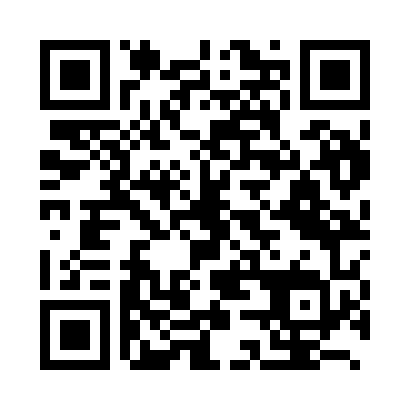 Prayer times for Kunisaki, JapanWed 1 May 2024 - Fri 31 May 2024High Latitude Method: NonePrayer Calculation Method: Muslim World LeagueAsar Calculation Method: ShafiPrayer times provided by https://www.salahtimes.comDateDayFajrSunriseDhuhrAsrMaghribIsha1Wed3:535:2512:103:526:568:222Thu3:525:2412:103:526:578:233Fri3:515:2312:103:526:588:244Sat3:495:2212:103:526:588:255Sun3:485:2112:103:526:598:266Mon3:475:2012:103:527:008:277Tue3:465:1912:103:537:018:298Wed3:445:1812:103:537:018:309Thu3:435:1712:103:537:028:3110Fri3:425:1612:103:537:038:3211Sat3:415:1612:103:537:048:3312Sun3:405:1512:103:537:058:3413Mon3:395:1412:093:537:058:3514Tue3:385:1312:093:537:068:3615Wed3:375:1312:103:537:078:3716Thu3:365:1212:103:537:078:3817Fri3:355:1112:103:537:088:3918Sat3:345:1112:103:537:098:4019Sun3:335:1012:103:537:108:4120Mon3:325:0912:103:547:108:4221Tue3:315:0912:103:547:118:4322Wed3:305:0812:103:547:128:4423Thu3:295:0812:103:547:128:4524Fri3:285:0712:103:547:138:4625Sat3:285:0712:103:547:148:4726Sun3:275:0612:103:547:148:4827Mon3:265:0612:103:547:158:4928Tue3:255:0512:103:557:168:4929Wed3:255:0512:113:557:168:5030Thu3:245:0512:113:557:178:5131Fri3:245:0412:113:557:188:52